Lauren ElliottAuthentic AssessmentsSocial Studies6th GradeContent Strand: GeographyIncludes: Web quest implementation for background knowledge and additional practice Name ___________________________Rotation ____________________________________Creating Own Country Project Geographic Theme: LocationFor this group activity, you are going to create your own country.  After studying many countries around the world, it is now your turn to develop the perfect country.  Use the map below to indicate the absolute and relative location of the country you are creating.  Remember, you can make your country exist in any type of environment that you wish, but the environment and natural resources that you choose will affect the rest of your country project.  For instance, if you have your country existing in the North Pole, you will have to keep that in mind when designing their clothing, foods, and shelters later on.  If your country exists on an island, thousands of miles away from any other civilization, then trade and travel might be very difficult.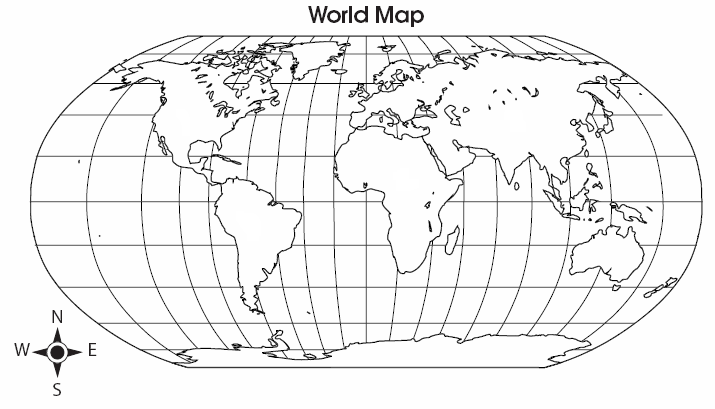 1. On the map above, mark where your country is located.2. Absolute location of the capital city: ________ latitude	________ longitude3. Relative location describes where a country is located in relation to other political or physical features.  For example, the  is on the continent of . It is south of Canada, north of Mexico, west of the Atlantic Ocean, and east of the Pacific Ocean.   Describe your country’s relative location:  Authentic AssessmentsSocial Studies6th GradeContent Strand: GovernmentForms of GovernmentsBuild Background knowledge for students use the following video: Students will watch this video as an overview of the different forms of government. This will give exposure to students as well as see how information can be presented in a fun and creative way. The students in the example made a rap to help remember and distinguish between the different forms of government. This will assist students by giving them background knowledge on the different forms of government and allow them to be able to focus in-depth research on one of the four we will be covering in sixth grade social studies including monarchies, theocracies, dictatorships or democracies. http://www.youtube.com/watch?v=KrZczH2504kThe teacher will also use these power points to be able to assist students in understanding the different forms of government. Based on this background knowledge they will pick one form of government to discover more in depth. http://government.mrdonn.org/powerpoints/types.html1. Choose one of the four major governments (monarchies, theocracies, dictatorships, or democracies) 2. Use the provided outline to research the government you have chosen.3. When the outline is complete, create a brochure to explain the government you have chosen. 4. Your brochure document must include the following:All of the information from the outlineAt least 2 images related to the governmentA consistent and readable font throughout the documentDocument sources usedForms of GovernmentsDirections:  Use the outline below to collect information for your brochure document.  You must complete your outline before you can begin creating your brochure document.Government: ______________________________________DefinitionExampleII. LocationsWhereWhen     III. Responsibility Leaders CitizensPower      IV. CritiqueProsCons Content Standards: 3. Globes and other geographic tools can be used to gather, process and report information about people, places and environments. Cartographers decide which information to include and how it is displayed. 4. Latitude and longitude can be used to identify absolute location.For building background knowledge and providing additional practice for using latitude, longitude, and map features thisWeb quest would be useful for student use for review. http://www.zunal.com/webquest.php?w=139519The advantage of this web quest is that is has built in videos for student to access to clear upany misconceptions they may have about latitude and longitude and map features. It also providesthree tasks that students can complete to practice their skills. Content Standards: 3. Globes and other geographic tools can be used to gather, process and report information about people, places and environments. Cartographers decide which information to include and how it is displayed. 4. Latitude and longitude can be used to identify absolute location.For building background knowledge and providing additional practice for using latitude, longitude, and map features thisWeb quest would be useful for student use for review. http://www.zunal.com/webquest.php?w=139519The advantage of this web quest is that is has built in videos for student to access to clear upany misconceptions they may have about latitude and longitude and map features. It also providesthree tasks that students can complete to practice their skills. CATEGORY 4 3 2 1 Title Title tells the purpose/content of the map, is clearly distinguishable as the title (e.g. larger letters, underlined, etc), and is printed at the top of the map. Title tells the purpose/content of the map and is printed at the top of the map. Title tells the purpose/content of the map, but is not located at the top of the map. Purpose/content of the map is not clear from the title. Map Legend/Key Legend is easy-to-find and contains a complete set of symbols, including a compass rose. Legend contains a complete set of symbols, including a compass rose. Legend contains an almost complete set of symbols, including a compass rose. Legend is absent or lacks several symbols. Labels & Features - Neatness 90-100% of the labels/features can be read easily. 89-80% of the labels/features can be read easily. 79-70% of the labels/features can be read easily. Less than 70% of the labels/features can be read easily. Scale All features on map are drawn to scale and the scale used is clearly indicated on the map. Most features on map are drawn to scale and the scale used is clearly indicated on the map. Many features of the map are NOT drawn to scale even though a scale is clearly indicated on the map. Many features of the map are NOT drawn to scale AND/OR there is no scale marker on the map. Knowledge Gained On the map the student can accurately label all features. On the map the student can accurately label most features. On the map the student can accurately label some features. On the map the student can accurately label few features. 10. Governments can be categorized as monarchies, theocracies, dictatorships or democracies, butcategories may overlap and labels may not accurately represent how governments function. The extent of citizens’ liberties and responsibilities varies according to limits on governmental authority. 10. Governments can be categorized as monarchies, theocracies, dictatorships or democracies, butcategories may overlap and labels may not accurately represent how governments function. The extent of citizens’ liberties and responsibilities varies according to limits on governmental authority. Includes: video to present background knowledge for students. It also gives a way for students to rememberThe different forms of government by providing a rap for student engagement. CATEGORY 4 3 2 1 Content - Accuracy All facts in the brochure are accurate. 99-90% of the facts in the brochure are accurate. 89-80% of the facts in the brochure are accurate. Fewer than 80% of the facts in the brochure are accurate. Knowledge Gained All students in the group can accurately answer all questions related to facts in the brochure and to technical processes used to create the brochure. All students in the group can accurately answer most questions related to facts in the brochure and to technical processes used to create the brochure. Most students in the group can accurately answer most questions related to facts in the brochure and to technical processes used to create the brochure. Several students in the group appear to have little knowledge about the facts or technical processes used in the brochure. Attractiveness & Organization The brochure has exceptionally attractive formatting and well-organized information. The brochure has attractive formatting and well-organized information. The brochure has well-organized information. The brochure\'s formatting and organization of material are confusing to the reader. Writing - Mechanics Capitalization and punctuation are correct throughout the brochure. Capitalization and punctuation are correct throughout the brochure after feedback from an adult. There are 1-2 capitalization and/or punctuation errors in the brochure even after feedback from an adult. There are several capitalization or punctuation errors in the brochure even after feedback from an adult. Sources Careful and accurate records are kept to document the source of 95-100% of the facts and graphics in the brochure. Careful and accurate records are kept to document the source of 94-85% of the facts and graphics in the brochure. Careful and accurate records are kept to document the source of 84-75% of the facts and graphics in the brochure. Sources are not documented accurately or are not kept on many facts and graphics. Graphics/Pictures Graphics go well with the text and there is a good mix of text and graphics. Graphics go well with the text, but there are so many that they distract from the text. Graphics go well with the text, but there are too few and the brochure seems \"text-heavy\". Graphics do not go with the accompanying text or appear to be randomly chosen. 